T.C.  KARABÜK ÜNİVERSİTESİ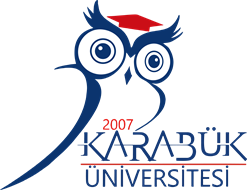 Ders Muafiyet Talep FormuEk-1………….……………………………….. DEKANLIĞINA/MÜDÜRLÜĞÜNEAdı ve Soyadı			: ……………………………………………………………….Öğrenci No			: ……………………………………………………………….Fakülte/Enstitü/YO/MYO	: ……………………………………………………………….Bölümü/Programı		: ………………………………………………………………. Cep Telefonu			: ………………………………………………………………. 	Daha önce kayıtlı olduğum …………………………………………. Üniversitesi …………………………………  Fakültesi/YO/MYO ………………………………….	…….  Programında eğitim gördüğüm ve başarılı olduğum derslerden, yeni kayıt yaptırdığım programın müfredatında eşdeğer olduklarını düşündüğüm derslerin listesi aşağıda sunulmuştur. 		İncelenip muafiyetlerinin yapılması hususunda;		Gereğini arz ederim.	Adı ve Soyadı	:	Tarih		:	İmza 		:EKLER:Transkript (Onaylı)Ders İçerikleri (Onaylı)T.C.  KARABÜK ÜNİVERSİTESİDers Muafiyet Talep Formu                                             Muafiyeti Talep Edilen Derslerin Listesi